Załącznik nr 2 do zapytania ofertowego R/03/2024-DEiBŚFORMULARZ OFERTOWY. dnia .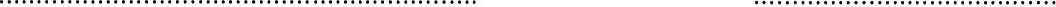 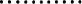 /pieczątka nagłówkowa Wykonawcy/ / miejscowość/Zakup wraz z dostawą  urządzenia ciśnieniowego zamontowanego na przyczepie jednoosiowej przeznaczonego do czyszczenia sieci kanalizacji sanitarnej(nazwa przedmiotu zamówienia)numer sprawy : R/03/2024-DEiBŚI. DANE WYKONAWCY :[ imię i nazwisko / nazwa Wykonawcy][ adres / siedziba Wykonawcy ]REGON: NIP: adres poczty elektronicznej Wykonawcy: NUMER RACHUNKU BANKOWEGO: II. CENA :Oferuje wykonanie przedmiotu zapytania ofertowego za:	- cenę brutto:.......(słownie: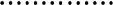 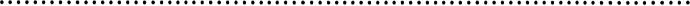 ............) złotych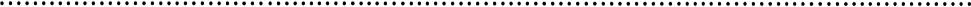 	- cenę netto:.......(słownie:............) złotych- podatek VAT........(słownie: ...................................................................................... . .. .. ............) złotych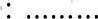 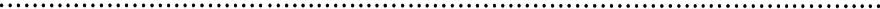 W TYM: III. OKRES NA JAKI ZOSTANIE UDZIELONA GWARANCJA:- urządzenie ciśnieniowe– …… lat, - przyczepka jednoosiowa - ………. lat, * w przypadku nie wpisania okresu gwarancji, Zamawiający przyjmie okres gwarancji wskazany przez Zamawiającego w treści zapytania ofertowego;Zamawiający nie dopuszcza mniejszego okresu gwarancji od wymaganego przez Zamawiającego. IV.DANE OSOBY UPOWAŻNIONEJ DO KONTAKTU Z ZAMAWIAJĄCYM : ( kontakt , przekazywanie wzajemnych uwag wynikających z realizacji ewentualnej umowy oraz nadzór nad realizacją ewentualnej umowy):imię i nazwisko .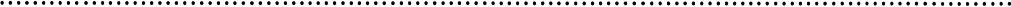 stanowisko służbowe ............................................................................................................. ..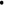 numer telefonu 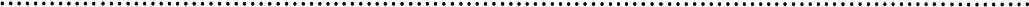 adres poczty elektreonicznej: ………………………………………………………………….dni i godziny pracy ......................... ...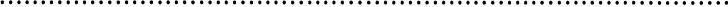 V.OŚWIADCZENIA WYKONAWCY: Wykonawca oświadcza, iż:a) pozostaje związany ofertą przez okres wskazany przez zamawiającego w treści zapytania ofertowego;b) w przypadku uznania jego oferty za najkorzystniejszą –zobowiązuje się do  zawarcia umowy z zamawiającym, zgodnej ze wzorem umowy stanowiącym załącznik do zapytania ofertowego- w miejscu i terminie wskazanym przez zamawiającego;c) wyraża zgodę na udzielenie zamówienia na warunkach określonych w Regulaminie, który został wykonawcy udostępniony za pośrednictwem strony internetowej http:// www.EKOWIK.nowybip.pl/przetargi; d) złożona przez niego oferta jest zgodna z treścią zapytania ofertowego;e) wypełnił obowiązki informacyjne przewidziane w art. 13 lub art. 14 RODO wobec osób fizycznych, od których dane osobowe bezpośrednio lub pośrednio pozyskaliśmy w celu ubiegania się o udzielenie zamówienia publicznego w niniejszym postępowaniu.**f) w stosunku do niego nie zachodzi żadna z okoliczności wskazanych w art. 7 ust.1 ustawy z dnia 13 kwietnia 2022 roku o szczególnych rozwiązaniach w zakresie przeciwdziałania wspieraniu agresji na Ukrainę oraz służących ochronie bezpieczeństwa narodowego (tj. Dz.U. z 2023 r. poz. 1497 ze zm.)VI. ZAŁĄCZNIKI DO NINIEJSZEJ OFERTY STANOWIĄ :……………………………………..…………………………………………………………………………………………………………………/ pieczątka i podpis osoby upoważnionej do reprezentowania Wykonawcy/Lp.Nazwa ilość Nazwa modelu i/lub producenta Cena brutto Wartość brutto 1.Urządzenie ciśnieniowe1 szt.2.Przyczepka 1 osiowa o nośności min. 1300 kg1 szt. RAZEM  